A retourner au Pôle Enfance JeunessePar courrier : Pôle Enfance Jeunesse1 place de l’ancienne sous-préfecture, 31290 Villefranche de LauragaisOu par mail : pole.jeunesse@mairie-villefranchedelauragais.fr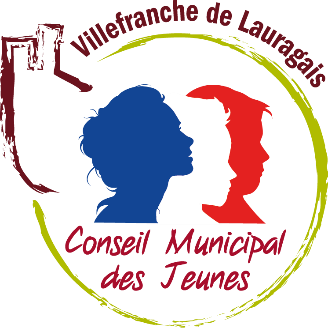 DOSSIER D’INSCRIPTIONConseil Municipal des JeunesAvril 2023 à Juin 2024 (15 mois)DEPOT DES DOSSIERS : du 20 MARS 2023 au 7 AVRIL 2023Cadre réservé à l’administrationDossier reçu le 	NOM : 	
PRENOM :	□ Fiche de renseignement□ Autorisation parentale□ CandidatureLa Charte de l’Engagement des Jeunes ConseillersUn jeune conseiller a des responsabilités : il doit œuvrer dans l’intérêt général, être dans une démarche collective et faire preuve d’assiduité et d’implication.Cette charte fixe les règles que tu acceptes de respecter durant toute la durée de ton engagement.Article 1Agir dans le respect des valeurs de la république et avoir une attitude citoyenne et responsable.Article 2Œuvrer en permanence à l’amélioration de la vie quotidienne de la ville dans l’intérêt général.Article 3Respecter les autres, leur personnalité, leurs différences, leurs idées et leur temps de parole.Respecter les lieux et le matériel mis à disposition.Article 4Faire preuve de discernement et de libre arbitre.Article 5Défendre ses idées en restant courtois, dans un esprit de tolérance, même si les autres ne partagent pas son avis. Donner son point de vue en argumentant et en étant constructif.Accepter ou refuser une décision dans le respect du fonctionnement démocratique du Conseil Municipal des Jeunes.Article 6Etre porteur de propositions, de projets simples ou ambitieux et œuvrer à leur aboutissement.Article 7Représenter et instituer un dialogue avec les autres jeunes de la ville.Article 8Etre assidu, ponctuel, et participer à toutes les réunions et manifestations diverses nécessitant la présence du Conseil Municipal des Jeunes.Prévenir en cas d’absence.Article 9Donner une bonne image du C.M.J. et de ses membres en toutes circonstances.Je m’engage à respecter cette charte, soussigné (nom et prénom du jeune)				SignatureFICHE DE RENSEIGNEMENTSJEUNE NOM : 	PRÉNOM : 	DATE DE NAISSANCE : ___/___/_____ ETABLISSEMENT : 	NIVEAU : 	ADRESSE : N° TÉLÉPHONE PORTABLE ___/___/___/___/___E-MAIL : 	REPRÉSENTANT LEGAL 1NOM : 	PRÉNOM : 	ADRESSE : N° TÉLÉPHONE FIXE ___/___/___/___/___ N° TÉLÉPHONE PORTABLE ___/___/___/___/___ADRESSE MAIL : 	REPRÉSENTANT LEGAL 2NOM : 	PRÉNOM : 	ADRESSE : N° TÉLÉPHONE FIXE ___/___/___/___/___ N° TÉLÉPHONE PORTABLE ___/___/___/___/___ADRESSE MAIL : 	AUTORISATION PARENTALEVotre enfant souhaite devenir membre du Conseil Municipal des Jeunes de la commune de Villefranche de Lauragais. Afin de lui permettre de participer à ce dispositif, il est nécessaire de remplir cette autorisation parentale considérant que votre enfant est mineur.Je soussigné(e) Madame*, Monsieur*	Domicilié(e) : Représentant(e) légal(e) de l’enfant :En tant que père* / mère* / tuteur* / autre (préciser)* :	*rayer les mentions inutiles Autorise mon enfant à participer aux différentes réunions et actions liées au Conseil Municipal des Jeunes. Accepte de recevoir par voie postale et/ou par courriel les différentes informations relatives au conseil (invitations, programmes, rendez-vous…). Atteste avoir pris connaissance du fonctionnement du C.M.J. et en accepte l’organisation, en particulier concernant les déplacements que mon enfant devra effectuer en autonomie. Autorise les animateurs du C.M.J. organiser tout déplacement dans le cadre de ses fonctions de conseiller. Autorise les animateurs du CMJ, à prendre, le cas échéant, toutes mesures rendues nécessaires par l’état de santé de l’enfant (hospitalisation, traitement médical et intervention chirurgicale). Autorise les animateurs du CMJ, ainsi que tout type de médias, à réaliser des reportages photos ou vidéos, en vue de leur publication ou diffusion (blog, site de la ville, journal local…). Autorise mon enfant à quitter seul(e) les différents rassemblements concernant le CMJ. Certifie avoir pris connaissance du règlement intérieur CMJ et joins à ce dossier le coupon d’acceptation dûment signé.Fait à Villefranche, le	Signature du/des responsable(s) légal (aux) :		Mon profil (À compléter par le jeune)ATTENTION tous les profils seront affichés dans les établissements afin que les votants puissent élire leurs conseillersCe qui m’intéresse (je coche et je précise, plusieurs réponses possibles)□ Sport :	 □ Arts :	□ Musique :	 □ Lecture :	□ Cinéma :	□ Multimédia :	□ Environnement :	□ Autre :	Pourquoi je souhaite m’engager (je classe par ordre d’importance : 1, 2, 3…)□ Pour rencontrer d’autres jeunes □ Pour représenter les jeunes de la Ville□ Pour défendre et faire entendre mes idées □ Pour monter des projets□ Pour découvrir comment fonctionne une mairie et rencontrer les élus□ Pour faire plaisir à mes parents □ Par curiosité□ Autre (préciser) 	En tant que conseiller, j’aimerais agir sur les thèmes suivants : □ Animation locale, culture, sport (événements)□ Solidarité, citoyenneté, sécurité, prévention □ Environnement et aménagement urbainDéfinis ton programme, en quelques mots définis tes idées/projets 